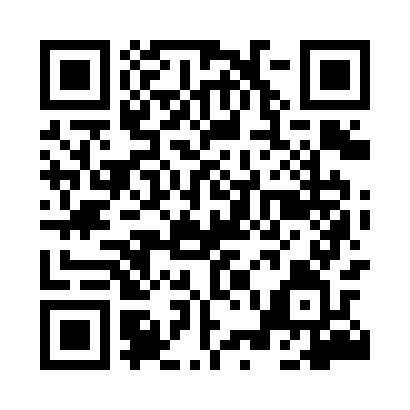 Prayer times for Koszelowiec, PolandWed 1 May 2024 - Fri 31 May 2024High Latitude Method: Angle Based RulePrayer Calculation Method: Muslim World LeagueAsar Calculation Method: HanafiPrayer times provided by https://www.salahtimes.comDateDayFajrSunriseDhuhrAsrMaghribIsha1Wed2:284:5812:245:317:5110:102Thu2:254:5612:245:327:5310:133Fri2:214:5412:245:337:5410:164Sat2:174:5312:245:347:5610:195Sun2:144:5112:245:357:5710:226Mon2:104:4912:245:367:5910:267Tue2:094:4712:245:378:0110:298Wed2:094:4612:235:388:0210:309Thu2:084:4412:235:398:0410:3110Fri2:074:4212:235:408:0510:3211Sat2:074:4112:235:418:0710:3212Sun2:064:3912:235:428:0810:3313Mon2:054:3812:235:438:1010:3414Tue2:054:3612:235:448:1110:3415Wed2:044:3512:235:458:1310:3516Thu2:034:3312:235:458:1410:3617Fri2:034:3212:235:468:1610:3618Sat2:024:3012:235:478:1710:3719Sun2:024:2912:245:488:1910:3820Mon2:014:2812:245:498:2010:3821Tue2:014:2612:245:508:2210:3922Wed2:004:2512:245:508:2310:4023Thu2:004:2412:245:518:2410:4024Fri2:004:2312:245:528:2610:4125Sat1:594:2212:245:538:2710:4126Sun1:594:2112:245:548:2810:4227Mon1:594:2012:245:548:2910:4328Tue1:584:1912:245:558:3110:4329Wed1:584:1812:245:568:3210:4430Thu1:584:1712:255:568:3310:4431Fri1:574:1612:255:578:3410:45